О проведении городского праздника «Сабантуй»Руководствуясь Федеральным законом от 06 октября 2003 года № 131-ФЗ «Об общих принципах организации местного самоуправления в Российской Федерации», Уставом Североуральского городского округа, на основании постановлений Администрации Североуральского городского округа 
от 17.01.2019 № 26 «Об утверждении Плана культурно-массовых мероприятий муниципальных учреждений культуры Североуральского городского округа 
на 2019 год», от 24.01.2019 № 45 «Об утверждении Плана реализации комплекса официальных мероприятий Североуральского городского округа на 2019 год», 
в целях реализации культурных потребностей и запросов жителей Североуральского городского округа, поддержки национальных культурных традиций, содействия формированию культуры межнациональных отношений, Администрация Североуральского городского округаПОСТАНОВЛЯЕТ:1. Провести 30 июня 2019 года на территории Североуральского городского округа городской праздник «Сабантуй».2. Утвердить:1) состав оргкомитета по подготовке и проведению праздника «Сабантуй» (прилагается);2) положение о проведении городского праздника «Сабантуй» (прилагается);3) план мероприятий по подготовке и проведению праздника «Сабантуй» (прилагается).3. Отделу экономики и потребительского рынка Администрации Североуральского городского округа (Н.В. Калмыкова) организовать работу торговых точек, развлекательных аттракционов и точек общественного питания во время проведения городского праздника «Сабантуй» на стадионе «Горняк» 
30 июня 2019 года.4. Отделу культуры, спорта, молодежной политики и социальных программ Администрации Североуральского городского округа (М.И. Чириков) направить 
в адрес Федерального государственного казенного учреждения «15 Отряд Федеральной противопожарной службы по Свердловской области» уведомление 
о проведении городского праздника «Сабантуй» 30 июня 2019 года на стадионе «Горняк».5. Муниципальному автономному учреждению культуры «Центр культуры и искусства» (С.Н. Скоробогатова) организовать и провести 30 июня 2019 года концертную и игровую программу на стадионе «Горняк».6. Муниципальному автономному учреждению «Физкультура и Спорт» (Э.Г. Томуз) предоставить территорию стадиона «Горняк» и оказать содействие 
в подготовке и проведении городского праздника «Сабантуй» 30 июня 2019 года.7. Рекомендовать:1) Отделу Министерства внутренних дел России по городу Североуральску (А.Ф. Салямов) оказать содействие в обеспечении охраны общественного порядка во время проведения городского праздника «Сабантуй» 30 июня 2019 года 
на стадионе «Горняк»;2) Государственному бюджетному учреждению здравоохранения «Североуральская центральная городская больница» (В.А. Новоселов) организовать дежурство бригады врачей «Скорой помощи» во время проведения праздничных мероприятий на стадионе «Горняк» 30 июня 2019 года;3) руководителям предприятий, учреждений, организаций всех форм собственности принять активное участие в подготовке и проведении городского праздника «Сабантуй» и учредить призы победителям соревнований, детских конкурсов, игровых программ (по положению).7. Контроль за выполнением настоящего постановления возложить 
на исполняющего обязанности Заместителя Главы Администрации Североуральского городского округа Ж.А. Саранчину. 8. Опубликовать настоящее постановление на официальном сайте Администрации Североуральского городского округа.Глава Североуральского городского округа				          В.П. МатюшенкоУТВЕРЖДЕНпостановлением Администрации Североуральского городского округаот 14.06.2019 № 626«О проведении городского праздника Сабантуй»Состав оргкомитетапо подготовке и проведению городского праздника «Сабантуй»УТВЕРЖДЕНОпостановлением Администрации Североуральского городского округаот 14.06.2019 № 626«О проведении городского праздника Сабантуй»Положениео проведении городского праздника «Сабантуй»Традиционный городской праздник «Сабантуй» проводится на стадионе «Горняк» в городе Североуральске 30 июня 2019 года с 12 до 16 часов и посвящен 75-летию со дня основания города Североуральска.Организаторы праздникаАдминистрация Североуральского городского округа.Отдел культуры, спорта, молодежной политики и социальных программ Администрации Североуральского городского округа;Муниципальное автономное учреждение культуры «Центр культуры 
и искусства»;Татаро-башкирское общество «Дуслык».Цель и задачиПоддержка национальных традиций.Предоставление возможности для реализации творческих способностей населения (детей и взрослых).Организация досуга как форма семейного отдыха.Площадки праздника1. Центральная концертная площадка.Центральную площадку обслуживает коллектив Дворца культуры «Современник» (звукоусилительная аппаратура, подключение, звукооператор, оформление, покрытие сценической площадки, ширма для переодевания, ведущий).Концертную программу предоставляют: коллективы художественной самодеятельности Дворца культуры «Современник» - 1,5 час.;коллектив художественной самодеятельности Татаро-башкирского общества «Дуслык» (г. Североуральск) - 1 час.;гости праздника. Майдан (спортивные состязания)2.1.Спортивные состязания на Майдане организуют и проводят члены Татаро-башкирского общества «Дуслык» (ответственный Фазылов Ранит Шарипович):Национальная борьба (на поясах);Состязания «Перетягивание каната» (в парах через шею);Состязание «Поднятие гири»;Состязание «Метание гири»;«Достань монету из кефира»;Состязания на буме «Бой мешками» (2 возрастные группы);и другие конкурсы.2.2. Победители, занявшие 1, 2, 3 место награждаются призами 
по возрастным группам: взрослые, подростки, дети.3. Игровая площадка (игры для детей и взрослых).3.1. На игровой площадке детскую игровую программу, игры для взрослых организуют и проводят коллективы детского юношеского досугового центра «Ровесник» поселка Третий Северный, Дворца культуры «Современник», Дома культуры «Малахит» поселка Черемухово, Дома культуры «Горняк» поселка Калья:бег в мешках;ходьба на ходулях;разбей горшок;бег с ведрами на коромыслах;конкурс «Караоке»;прокат детских машин, велосипедов;конкурсы, игры с мелким реквизитом;спортивные конкурсы.3.2. Призовой фонд выдается из киоска призов по числу заработанных «сабантуйчиков», которые являются подтверждением победы в конкурсах 
и основанием для получения призов.Телефоны оргкомитета: 2-14-53 (Чириков Михаил Иосифович), 2-35-16,                 2-26-43 (Скоробогатова Светлана Николаевна, Гарибова Ольга Викторовна, Билалова Светлана Анатольевна).УТВЕРЖДЕНпостановлением Администрации Североуральского городского округаот 14.06.2019 № 626«О проведении городского праздника Сабантуй»Планмероприятий по подготовке и проведениюгородского праздника «САБАНТУЙ»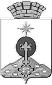 АДМИНИСТРАЦИЯ СЕВЕРОУРАЛЬСКОГО ГОРОДСКОГО ОКРУГА ПОСТАНОВЛЕНИЕАДМИНИСТРАЦИЯ СЕВЕРОУРАЛЬСКОГО ГОРОДСКОГО ОКРУГА ПОСТАНОВЛЕНИЕ14.06.2019                                                                                                         № 626                                                                                                        № 626г. Североуральскг. Североуральск1. Саранчина     Жанна Анатольевнаисполняющий обязанности Заместителя Главы Администрации Североуральского городского округа, председатель оргкомитета;2. Чириков     Михаил Иосифовичзаведующий отделом культуры, спорта, молодежной политики и социальных программ Администрации Североуральского городского округа, заместитель председателя оргкомитета;Члены оргкомитета:4. Калмыкова     Наталья Вячеславовназаведующий отделом экономики и потребительского рынка Администрации Североуральского городского округа;5. Новоселов     Владимир Алексеевичглавный врач государственного бюджетного учреждения здравоохранения «Североуральская центральная городская больница» (по согласованию);6. Салямов     Артур Фатыховичначальник Отдела МВД России по городу Североуральску (по согласованию);7. Скоробогатова     Светлана Николаевнадиректор муниципального автономного учреждения культуры «Центр культуры и искусства»;8. Томуз     Эдуард Григорьевичдиректор муниципального автономного учреждения «Физкультура и Спорт»;
9. Фазылов     Ранит Шариповичпредставитель Татаро-башкирского общества «Дуслык» города Североуральска (по согласованию).№п/пМероприятияДата, времяИсполнительРаздел 1. Организационные мероприятияРаздел 1. Организационные мероприятияРаздел 1. Организационные мероприятияРаздел 1. Организационные мероприятия1.Составление плана подготовки и проведения городского праздника «Сабантуй».Организация концертной и концертно-игровой программ, игр для детей и взрослых на стадионе «Горняк»до 30.06.2019 Отдел культуры, спорта, молодежной политики и социальных программ Администрации Североуральского городского округа,Муниципальное автономное учреждение культуры «Центр культуры и искусства»2.Организация работы выездной торговли, развлекательных аттракционов и точек общественного питания на стадионе «Горняк» (чай, выпечка, мороженое, безалкогольные напитки и т. д.)30.06.2019 с 11-00 час. до 16-00 час.Отдел экономики и потребительского рынка Администрации Североуральского городского округа3.Организация дежурства скорой помощи во время проведения праздничных мероприятий 30.06.2019 с 12-00 час. до 16-00 час.Государственное бюджетное учреждение здравоохранения «Североуральская центральная городская больница» (по согласованию)4.Содействие в обеспечении охраны правопорядка во время проведения городского праздника на стадионе «Горняк»30.06.2019 с 12-00 час. до 16-00 час.Отдел Министерства внутренних дел России по городу Североуральску(по согласованию)Раздел 2. Информационное обеспечениеРаздел 2. Информационное обеспечениеРаздел 2. Информационное обеспечениеРаздел 2. Информационное обеспечение5.Информирование населения о проведении праздника в средствах массовой информации, в т.ч. в сети Интернетдо 30.06.2019Муниципальное автономное учреждение культуры «Центр культуры и искусства», средства массовой информации6.Изготовление афиши21.06.2019Муниципальное автономное учреждение культуры «Центр культуры и искусства»Раздел 3. Транспортное обеспечениеРаздел 3. Транспортное обеспечениеРаздел 3. Транспортное обеспечениеРаздел 3. Транспортное обеспечение7.Организация доставки участников праздника из посёлков Покровск-Уральский, Калья, Черемухово и обратно (в 11.00 и обратно с 15.00 до 16.00 час.)30.06.2019Муниципальное автономное учреждение культуры «Центр культуры и искусства»8.Предоставление бортовой машины для перевозки реквизита, декораций, звукоусилительной аппаратуры, скамеек 30.06.2019 с 08-00 час. до 17-00 час.Раздел 4. Техническое и оформительское обеспечениеРаздел 4. Техническое и оформительское обеспечениеРаздел 4. Техническое и оформительское обеспечениеРаздел 4. Техническое и оформительское обеспечение9.Предоставление территории стадиона «Горняк» для проведения праздника, столов, скамеек, стульев, обеспечение подключение к эл. сети, дежурство электрика30.06.2019Муниципальное автономное учреждение «Физкультура и Спорт»10.Подключение сценической площадки к эл. сети с 10-00 час. (стадион «Горняк»)30.06.2019Муниципальное автономное учреждение «Физкультура и Спорт»11.Оформление сцены, изготовление декораций, игрового реквизита30.06.2019Муниципальное автономное учреждение культуры «Центр культуры и искусства»Раздел 5. Призовой фондРаздел 5. Призовой фондРаздел 5. Призовой фондРаздел 5. Призовой фонд12.Учреждение призового фонда на спортивные состязания, аттракционы, игры для детей и взрослых.Предоставление продукции своих предприятийдо 30.06.2019Муниципальное автономное учреждение культуры «Центр культуры и искусства»,предприятия и организации города, индивидуальные предприниматели(по согласованию)13.Приобретение призов (подарков) от Главы Североуральского городского округадо 30.06.2019Отдел культуры, спорта, молодежной политики и социальных программ Администрации Североуральского городского округа